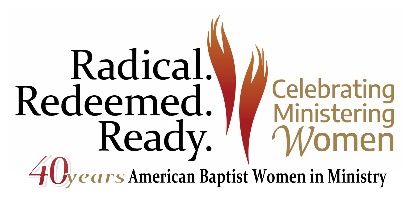 Radical. Redeemed. Ready. Travel Grant ApplicationTravel grants are available to help offset the cost of travel and participation in the “Radical. Redeemed. Ready.” conference, to be held June 15-18, 2022, at the Green Lake Conference Center in Green Lake, Wisconsin. These scholarships are given based on expressed need and will be offered on a limited basis.  Special consideration will be given to conference attendees who are: traveling to the conference from Puerto Rico;members of the Burma Diaspora; age 35 and under. Tab through the document to fill in all the fields below.Applicant InformationFull Name:       Mailing Address:      Email:      Mobile Phone:      	Name of Region:      Church Membership (Name, City, and State):      	Please indicate the scholarship amount you are seeking ($100-$500):How would attending Radical. Redeemed. Ready. impact your discipleship journey?If you fall into any of the above special consideration categories, please note here: Is there any additional information you would like to share?By submitting this application, I certify that all the information submitted with this application is true and correct. Application submitted by (name of person):       (your name typed here is your electronic signature)	Date:      Please note:Incomplete applications will not be considered.Application deadline April 15, 2022.Completed applications should be sent via email to grants@abc-usa.org  